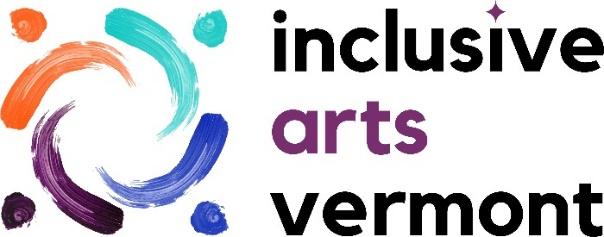 ARTIST APPLICATIONMasked: an exhibition of work by Vermont artists with disabilitiesTo receive this application in an alternate format such as large print, braille or PDF, or for assistance completing it, contact Heidi Swevens with Inclusive Arts Vermont at 802-871-5002 or exhibitions@inclusiveartsvermont.org 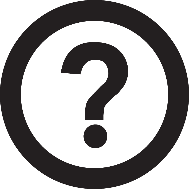 ____________________________________________________________CONTACT INFORMATIONName:Mailing Address:Phone Number:Email:Website:Date of Birth:Contact Information for Support Person Assisting with this Application (if applicable)Name:Mailing Address:Phone Number:Email:ARTIST PROFILEArtistic Discipline or Medium: (ceramic, collage, painting, fiber arts, etc.)Artistic Genre: (landscape, abstract, portraiture, etc.)When did you start creating artwork?What motivated you to begin creating artwork?Describe your techniques and how your artwork has developed over time.Is there anything else you would like to tell us about yourself or your artwork?REQUIRED SAMPLES OF ARTWORKPlease submit up to five (5) digital images in JPG format via e-mail with this application or on a CD or USB with a print copy. Digital images should be saved in JPG format at a high quality (300dpi) with a file size of no more than 1MB each.Image specifications:- Should have a maximum image size of 800 pixels x 600 pixels.-JPG files should be titled using the applicant name and image number. Example: JaneSmith01-Image numbers should correspond to the numbers and titles on your image listImage List:Please list your submitted images below, following this format: Artist Name, Title of Work, Year Completed, Media, SizeThe image number should coordinate to the file number. Example:01 - Jane Smith, Portrait of My Dog, 2020, Oil on Canvas, 24"x36"02 - Jane Smith, Portrait of My Cat, 2021, Oil on Canvas, 24"x36"1.)2.)3.)4.)5.)Send Completed Applications by September 1, 2021 to:E-mail:  exhibitions@inclusiveartsvermont.org Postal Mail:Inclusive Arts VermontATTN: Exhibitions21 Carmichael Street, Suite 206Essex Junction, VT 05452Or use the Google Form: https://forms.gle/JS5eDJLNngS3sjJb8